Cambridgeshire Personal Development Programme • Years 1 and 2 FrameworkMyself and My Relationships 4Beginning and Belonging (NB)What can I do to help make the school and classroom a safer and fair place?How can I get to know other children in my class?How do I feel when I am doing something new?How can I make someone feel welcome?How can I help other people to feel better?What do I know about how to solve problems?Citizenship 5Rights, Rules and Responsibilities (NB)How do rules make me feel happy and safe?How do I take part in making rules?Who looks after me and what are their responsibilities?What jobs and responsibilities do I have in school and at home?Can I listen to other people, share my views and take turns?Can I take part in discussions and decisions in class?Myself and My Relationships 5Me and My Emotions (GTBM)Can I name some different feelings?Do I know what makes me feel happy, sad, cross etc?How do my feelings and my actions affect others?How do I manage some of my emotions?What helps me to feel relaxed?How can I control my behaviour?Who do I share my feelings with?How can I stand up for myself?Myself and My Relationships 6Family and Friends (GOFO)Can I describe what a friend is and does?How do I make new friends?How do I keep friends?How can I make up with my friends when things go wrong?Who is in my family, and how do we care for each other?Who are my special people and what makes them special to me?How am I similar to and different from other people?Who do I get support from when I need it?Citizenship 3Working Together (GFG)What am I and other people good at?What new skills would I like to develop?How can I listen well to other people?How can I work well in a group?Why is it important to take turns?How can I negotiate to sort out disagreements?How are my skills useful in a group?What is a useful evaluation?Myself and My Relationships 7Anti-bullying (SNTB)Can I recognise behaviour that is bullying?Do I understand some of the reasons why bullying happens?How does bullying make people feel?Do I know what to do if I am being bullied?Do I know what to do if I witness someone being bullied?How does my school help positive and safe relationships?Where might bullying happen in my school?Citizenship 4Diversity and CommunitiesWhat are some of the similarities and differences between me and othersWhat do I understand about my culture and beliefs and those of other people?Who are the people who help me, and what do they do?What does ‘my community’ mean and what do people do there?How do we care for animals and plants?How can I help look after the school environment?Economic Wellbeing 1Financial CapabilityWhere does money come from and where does it go when we ‘use’ it?How might I get money and what can I do with it?How do we pay for things?What does it mean to have more or less money than you need?How do I feel about money?How do my choices affect me, my family, others?What is a charity?Money in different / familiar contextsCash valuesMoney as a finite resourceUses of moneySaving and spendingEffects of lossHow banks etc workEmotions in relation to moneyCharityHealthy and Safer Lifestyles 4Managing RiskWhat are risky situations and how can I keep myself safer?How do I feel in risky situations?What is my name, address and phone number and when might I need to give them?What is an emergency and who helps?How can I help in an emergency?Risky situationsEmotions associated with riskBasic personal informationAsking for and giving help in an emergencySafety eyes and earsHealthy and Safer Lifestyles 8Drug EducationWhat happens when things enter the body?What are medicines and why do some people use them?What do I understand about the roles of doctors, nurses and hospitals?What can I do if I feel poorly?What are the potentially risky substances at home and at school?How can I keep safe from harm if I come across risky substances?What is it like to be persuaded?Healthy and Safer Lifestyles 5Safety ContextsWhere are the safer places I can play?What are the risks for me in using the roads, and how can I stay safe?What are the risks for me in the sun and how can I stay safe?What are the risks for me near water and how can I stay safe?What are the risks for me if I am lost and how can I stay safe?What are the best ways to keep safe from accidents?Road safetyTravel to and from schoolRules for keeping saferSun safetyWater safetyKeeping safe from accidentsHealthy and Safer Lifestyles 9Personal SafetyCan I describe my home and neighbourhood?Who are the people who help keep me safer?Who could I talk to if I felt unsafe or unsure?Do I understand what good and bad secrets might be?What can I do if someone tries to persuade me?Can I recognise and describe ‘yes’ and ‘no’ feelings and “I am not sure” feelings?How can I get the attention of an adult if I need to?Healthy and Safer Lifestyles 6Sex and Relationships EducationWhat are the names of the main parts of the body?What can my body do?When am I in charge of my actions and my body?Do I understand how amazing my body is?How can I keep my body clean?How can I stop common illnesses and diseases spreading?External parts of the bodyValuing the bodyPersonal hygieneHealthy and Safer Lifestyles 10Sex and Relationships EducationHow do babies change and grow?How have I changed since I was a baby?What do babies and children need?What are my responsibilities now I’m older?Healthy and Safer Lifestyles 7Healthy LifestylesHow can I stay healthy?What does it feel like to be healthy?What does healthy eating mean and why is it important?Why is it important to be active?What foods do I like and dislike and why?What can help us eat healthily?Why do we need food?What healthy choices can I make?Staying healthyPhysical activityHealthy eatingEatwell plateFruit and vegetablesFood preparationMaking real choicesRest and sleepMyself and My Relationships 8Managing Change (R, C)How am I changing as I grow up?How are my achievements, skills and responsibilities changing?How can I change my behaviour when something goes wrong?How do I cope when friendships change?How do I feel and how do I cope when I lose something special to me?What helps me to feel better when I am hurt?When can I make choices about changes?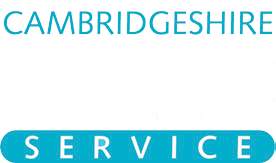 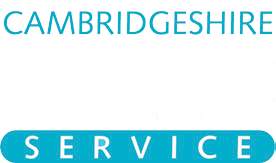 SEAL Links: NB=New Beginnings; GOFO=Getting on and falling out; SNTB=Say no to bullying; GFG=Going for goals; GTBM=Good to be me; R=Relationships; C=Changes© Cambridgeshire PSHE Service 2011 • No distribution or reproduction without permission • Version 2.1 • 01480 376256